VABILO NA PREDAVANJEObčina Kanal ob Sočiorganizira v sklopu projekta DMC Občine Kanal ob Soči: HIŠA DOBRE VOLJE, predavanjeZgodnje odkrivanje demenceVabljeni v  DMC Občine Kanal ob Soči-Hišo dobre volje v Desklah, dne 11. 6. 2019 ob 16.30 uri.Predavanje bo vodil nevroznanstvenik prof. dr. Vojko Kavčič (Madnarodni inštitut za aplikativno gerontologijo)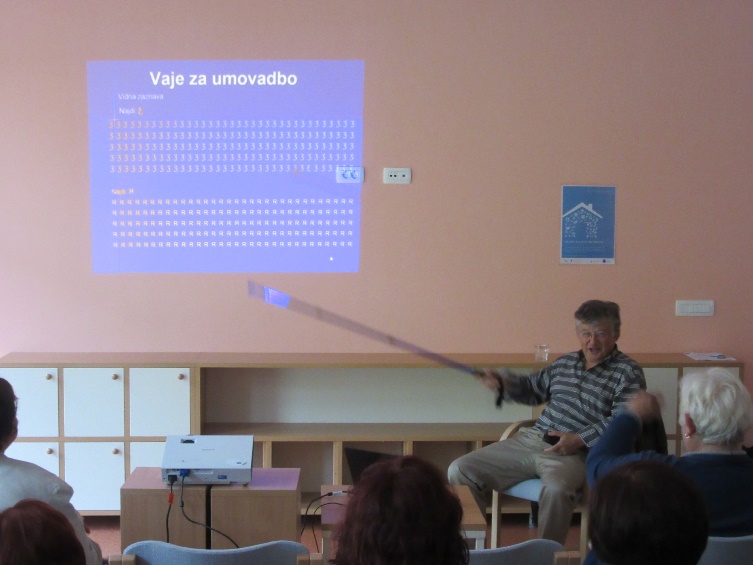 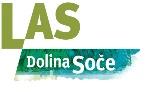 